Grade 8 Band TripWhistler Con Brio FestivalLevel Ground Trading FundraiserPlease see one of the Grade 8 band studentsto see a full listing of available items and prices.Orders must be returned by November 28, 2017.Payment can be made by cash or cheque (payable to “SD63”) at time of order.Orders will be ready during the first week of December.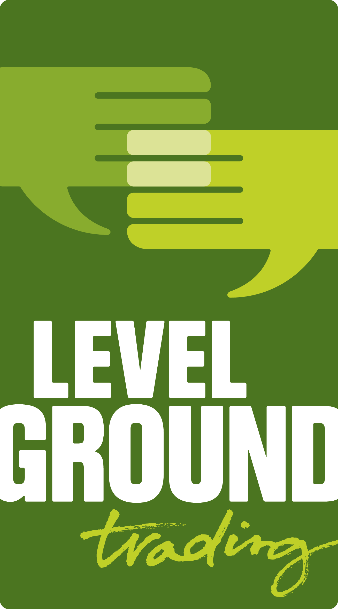 Questions:  Please contact Tara BussanichPhone: 250-652-4429, email: chopperlyn@hotmail.com, or text: 250-882-7169Products include: Coffees ($17), Loose Teas ($6), Tea Pyramids ($7),Dried Fruit ($7), Cane Sugar ($5), Heirloom Rice ($10), Spices ($7.50 to $10) and Vanilla Beans ($17)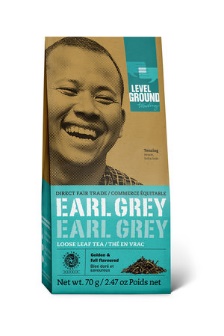 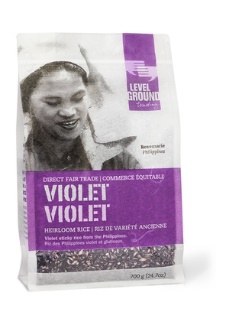 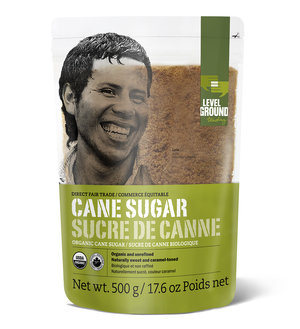 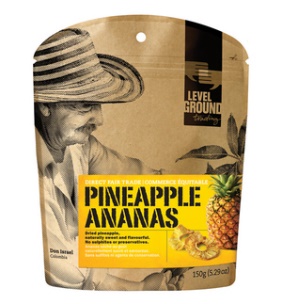 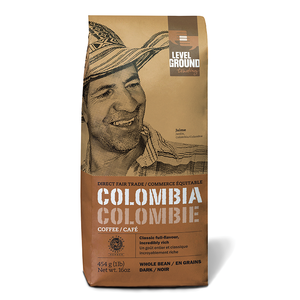 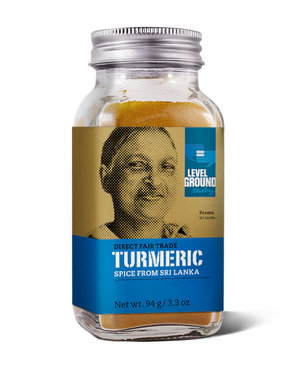 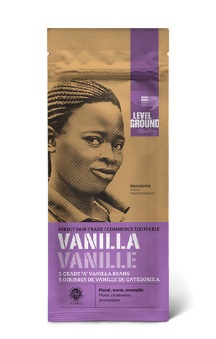 